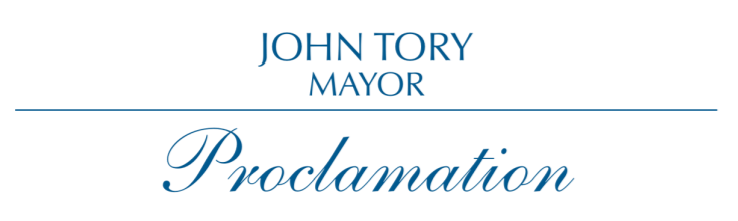 International Development WeekFebruary 3 - 9, 2019WHEREAS International Development Week is an annual public engagement initiative that celebrates and increases awareness of Canadian contributions to international cooperation, and encourages the active engagement of all Canadians as global citizens to achieve universal, sustainable development. The City of Toronto recognizes the many Canadian organizations and individuals actively working towards positive global change.NOW THEREFORE, I, Mayor John Tory, on behalf of Toronto City Council, do hereby proclaim February 3 - 9, 2019 as "International Development Week" in the City of Toronto.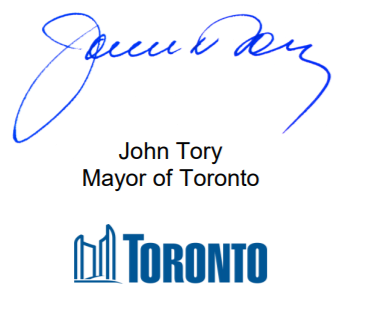 